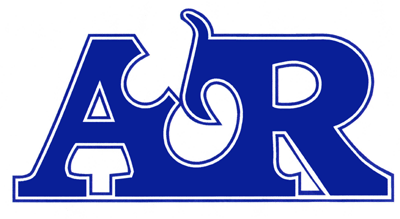 2020 ELECTIONSGENERAL ASSEMBLY ENDORSEMENT QUESTIONNAIREA&R is a union of almost 3,000 professional state employees, including diverse titles such as accountants, attorneys, special investigators, and accounts examiners. Thank you for seeking our endorsement.  Please complete this questionnaire and send via email to asexton@andr.org.Why are you seeking A&R’s endorsement?  Have you held prior elective office?  If so, where, what positions and when?What will be your top three priorities to pursue in the 2021 and 2022 legislative sessions, if elected? If you were to model yourself after one or two current legislators, who would you emulate (no more than two)?Are you in favor of removing pensions and healthcare from collective bargaining for state employees?   YES  NO  Do you support and will you defend the defined benefit pension plans for state employees?   YES  NO Will you support the rights of state employees to continue to collectively bargain? YES  NO  Will you support public employee unions in drafting and passing collective bargaining legislation based on the Janus v. AFSCME Supreme Court case?  YES  NOAre you aware of the American Legislative Exchange Council (ALEC) and its “model bills?”  YES  NO  Have you ever supported as a legislator or as an advocate a bill drafted by or based on an ALEC model bill?  YES  NO  Are you familiar with the Yankee Institute and its efforts to undermine collective bargaining in Connecticut?  YES  NO  Describe your approach to privatization, including the use of public- private partnerships, contracting out, and the privatization of public services.  How will you evaluate proposals to eliminate departments, programs, boards, commissions or other entities that deliver public services?Do you support binding arbitration for state and municipal employee collective bargaining contracts?  YES  NO  In any prior elected position, have you voted to reject a negotiated contract or an arbitration award?   YES  NO  If so, please identify which position you held, when that (those) vote(s) occurred, and a short statement as to why you rejected the contract/award.What are your ideas for balancing the State’s budget following the Coronavirus public health emergency?Name:Name:Name:Office Sought:Office Sought:Office Sought:Party:Home Address:Home Address:Home Address:Home Address:Home Address:Home Address:District #:Home Phone:Cell Phone:Cell Phone:Cell Phone:E-mail:E-mail:E-mail:Employer:Employer:Employer:Occupation:Occupation:Occupation:Occupation:Are you participating in Public Financing?    YES  NOAre you participating in Public Financing?    YES  NOAre you participating in Public Financing?    YES  NOHave you qualified?  YES  NOHave you qualified?  YES  NOHave you qualified?  YES  NOHave you qualified?  YES  NODo you have a Primary Election Opponent?   YES  NODo you have a Primary Election Opponent?   YES  NODo you have a Primary Election Opponent?   YES  NOIf so, who is your Primary opponent?If so, who is your Primary opponent?If so, who is your Primary opponent?If so, who is your Primary opponent?General Election Opponent:General Election Opponent:General Election Opponent:Which Towns are in the District you seek to represent?Which Towns are in the District you seek to represent?Which Towns are in the District you seek to represent?Which Towns are in the District you seek to represent?Are you now or have you ever been a union member?  YES  NOWhen?Are you now or have you ever been a union member?  YES  NOWhen?Are you now or have you ever been a union member?  YES  NOWhen?If yes, which union:If yes, which union:If yes, which union:If yes, which union:Town Committee Name:Town Committee Name:Town Committee Name:Town Committee Treasurer:Town Committee Treasurer:Town Committee Treasurer:Town Committee Treasurer:Town Committee Treasurer Address:Town Committee Treasurer Address:Town Committee Treasurer Address:Town Committee Treasurer Address:Town Committee Treasurer Address:Town Committee Treasurer Address:Town Committee Treasurer Address:Campaign Contact Person:Campaign Contact Person:Phone:Phone:Phone:Email:Email: